Local Dining Options in Washington, D.C./Capital Hiton AreaFast Casual/Takeout Options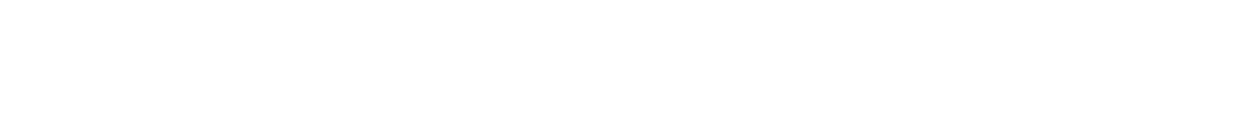 G Street Food (0.2 miles away, 4-minute walk)1030 15th St. NW*Vegan/GF options availableHonest & Delicious | G STREET FOODGregory’s Coffee (0.3. miles away, 5-minute walk)1000 Vermont Ave NW*Vegan/GF options availableDrink | Gregorys Coffee | See Coffee Differently™Nerds & Nibblers (0.2 miles away, 4-minute walk)1451 L St NW                Nerds & Nibblers (nerdsandnibblers.com)Joe & the Juice (0.2 miles away, 4-minute walk)1500 K St NW, Washington, DC 20005*Vegan/GF options availableJoe & the Juice (joejuice.com)Chipotle Mexican Grill (0.3. miles away, 5-minute walk)1010 Vermont Ave NW Ste. 101Chipotle Mexican Grill McPherson Square: Burritos, Fast Casual, Order Online in Washington, DCSubway (0.4 miles away, 4-minute walk)1015 15th St. NWSubway® Restaurants - Sandwiches, Salads, Wraps & More | SUBWAY at 1015 15th St NW Washington DCCasual Sit-Down Dining OptionsRice Bar (0.4. miles away, 4-minute walk)1015 15th St NW*Vegan/GF options available*Takeout also availableRice Bar DC – Design Your Own Bibimbap & NoodlesPost Pub (0.2. miles, 4-minute walk)1422 L St NW*Vegan/GF options available*Takeout also availablePost Pub | Democracy Needs Food Too (postpubdc.com)Grill Kabob (0.3 miles away, 6-,imute walk)1401 K St NW Unit 101*Vegetarian options available*Takeout also availableChicken, Beef, Lamb Kabob – Dine In, Take Out Afghan Cuisine - Grill Kabob (grillkabobrestaurants.com)Sit-Down Dining OptionsGrazie Nonna (0.2 miles away, 4-minute walk)1100 15th St NW*Reservations recommended: Book Your Grazie Nonna Reservation Now on ResyGrazie Nonna (grazienonnaxoxo.com)Dauphine’s (0.2 miles away, 5-minute walk)1100 15th St NW*Reservations recommended: Dauphine's | Seafood • Bar • Boucherie in Washington, DC (dauphinesdc.com). Also available on OpenTable: Dauphine’s Restaurant - Washington, DC | OpenTable  *Takeout availableDauphine's | Seafood • Bar • Boucherie in Washington, DC (dauphinesdc.com)Georgia Brown’s (0.2 miles away, 5-minute walk)950 15th St NW*Reservations recommended: Reservations | Georgia Brown's | An Icon of Washington, DC - The Soul of The City (gbrowns.com).  Also available on OpenTable: Georgia Brown's Restaurant - Washington, DC | OpenTableGeorgia Brown's | An Icon of Washington, DC - The Soul of The City (gbrowns.com)PJ Clarke’s DC (<0.1 mile away, 3-minute walk)1600 K St NW*Reservations recommended: P.J. Clarke's Restaurant and Bar | Contact - PJ Clarke's (pjclarkes.com)Menu | P.J. Clarke's Restaurant and Bar at Third Avenue - PJ Clarke's (pjclarkes.com)Mazi DC (<0.1 mile away, 3-minute walk)1518 K St NW*Reservations recommended and available via OpenTablehttps://www.mazidc.com/menus/carry-out-and-patio/McCormick & Schmick’s Seafood & Steaks (<0.1 mile away, 3-minute walk)1652 K St NW*Reservations recommended and available via their websitehttps://www.mccormickandschmicks.com/location/mccormick-schmicks-washington-dc/Sit-Down Dining Options ContinuedBar Code (0.2 miles away, 4-minute walk)1101 17th St NW*Reservations recommended via OpenTable or their website (below)https://barcodedc.com/ Il Piatto (0.1 miles away, 3-minute walk)900 16th St NW*Reservations recommended via Open Tablehttps://ilpiattodc.com/menu Black Finn (0.2 miles away, 4-minute walk)1620 I St NW*Reservations recommended via Resyhttps://www.blackfinndc.com/washington-dc/ Rare Steakhouse and Tavern (0.2 miles away, 4-minute walk)1595 I St NW*Reservations recommended via their websitehttps://www.raresteaks.com/washington-dc-menu/ The Cheesecake Factory (0.3 miles away, 7-minute walk)1426 H St NW*Reservations recommended via their websitehttps://www.thecheesecakefactory.com/locations/washington-dc-downtown/menu?utm_source=SEARCH&utm_medium=GOOGLE&utm_content=MENU&utm_campaign=GOOGLE_SEARCH_MENU  